اداره کل تعاون کار و رفاه  اجتماعی استان .........اداره تعاون کار و رفاه  اجتماعی شهرستان ....................برگ دادخــواست بدویwww.soslegal.irخواهاننام و نام خانوادگی:نام پدر:سال تولد:خواهانشماره ملی: خواهانعنوان شغل:خواهانمیزان سابقه کار در کارگاه :خواهاناقامتگاه:شماره تلفن:نماینده خواهاننام و نام خانوادگی:                      نام پدر:                   سال تولد:                               شماره ملی:اقامتگاه:                                                                     شماره تلفن:نام و نام خانوادگی:                      نام پدر:                   سال تولد:                               شماره ملی:اقامتگاه:                                                                     شماره تلفن:نام و نام خانوادگی:                      نام پدر:                   سال تولد:                               شماره ملی:اقامتگاه:                                                                     شماره تلفن:خواندهنام و نام خانوادگی:                      اقامتگاه:                                                                     شماره تلفن:نام و نام خانوادگی:                      اقامتگاه:                                                                     شماره تلفن:نام و نام خانوادگی:                      اقامتگاه:                                                                     شماره تلفن:موارد خواسته به تفکیکشرح خواسته :شرح خواسته :شرح خواسته :شرح خواسته :------------------------------------------------------------------------------------------------------------------------------------------------------------------------------------------------------------------------------------------------------------------------------------------------------------------------------------------------------------------------------------------------------------------------------------------------------------------------------------------------------------------------------------------------------------------------------------------------------------------------------------------------------------------------------------------------------------------------------------------------------------------------------------------------------------------------------------------------------------------------------------------------------------------------------------------------------------------------------------------------------------------------------------------------------------------------------------------------------------------------------------------------------------------------------------------------------------------------------------------------------------------------------------------------------------------------------------------------------------------------------------------------------------------------------------------------------------------------------------------------------------------------------------------------------------------------------------------------------------------------------------------------------------------------------------------------------------------------------------------------------------------------------------------------------------------------------------------------------------------------------------------------------------------------------------------------------------------------------------------------------------------------------------------------------------------------------------------------------------------------------------------------------------------------------------------------------------------------------------------------------------------------------------------------------------------------------------------------------------------------------------------------------------------------------------------------------------------------------------------------------------------------------------------------------------------------------------------------------------------------------------------------------------------------------------------------------------------------------------------------------------------------------------------------------------------------------------------------------------------------------------------------------------------------------------------------------------------------------------------------------------------------------------------------------------------------------------------------------------------------------------------------------------------------------------------------------------------------------------------------------------------------------------------------------------------------------------------------------------------------------------------------------------------------------------------------------------------------------------------------------------------------------------------------------------------------------------------------------------------------------------------------------------------------------------------------------------------------------------------------------------------------------------------------------------------------------------------------------------------------------------------------------------------------------------------------------------------------------------------------------------------------------------------------------------------------------------------------------------------------------------------------------------------------------------------------------------------------------------------------------------------------------------------------------------------------------------------------------------------------------------------------------------------------------------------------------------------------------------------------------------------------------------------------------------------------------------------------------------------------------------------------------------------------------------------------------------------------------------------------------------------------------------------------------------------------------------------------------------------------------------------------------------------------------------------------------------------------------------------------------------------------------------------------------------------------------------------------------------------------------------------------------------------------------------------------------------------------------------------------------------------------------------------------------------------------------------------------------------------------------------------------------------------------------------------------------------------------------------------------------------------------------------------------------------------------------------------------------------------------------------------------------------------------------------------------------------------------------------------------------------------------------------------------امضا یا اثر انگشت امضا یا اثر انگشت امضا یا اثر انگشت امضا یا اثر انگشت نشانی اینترنتی :  info@soslegal.ir         ,        www.soslegal.irتلفن گویا : 28429183 – 021        شماره تماس : 09125458676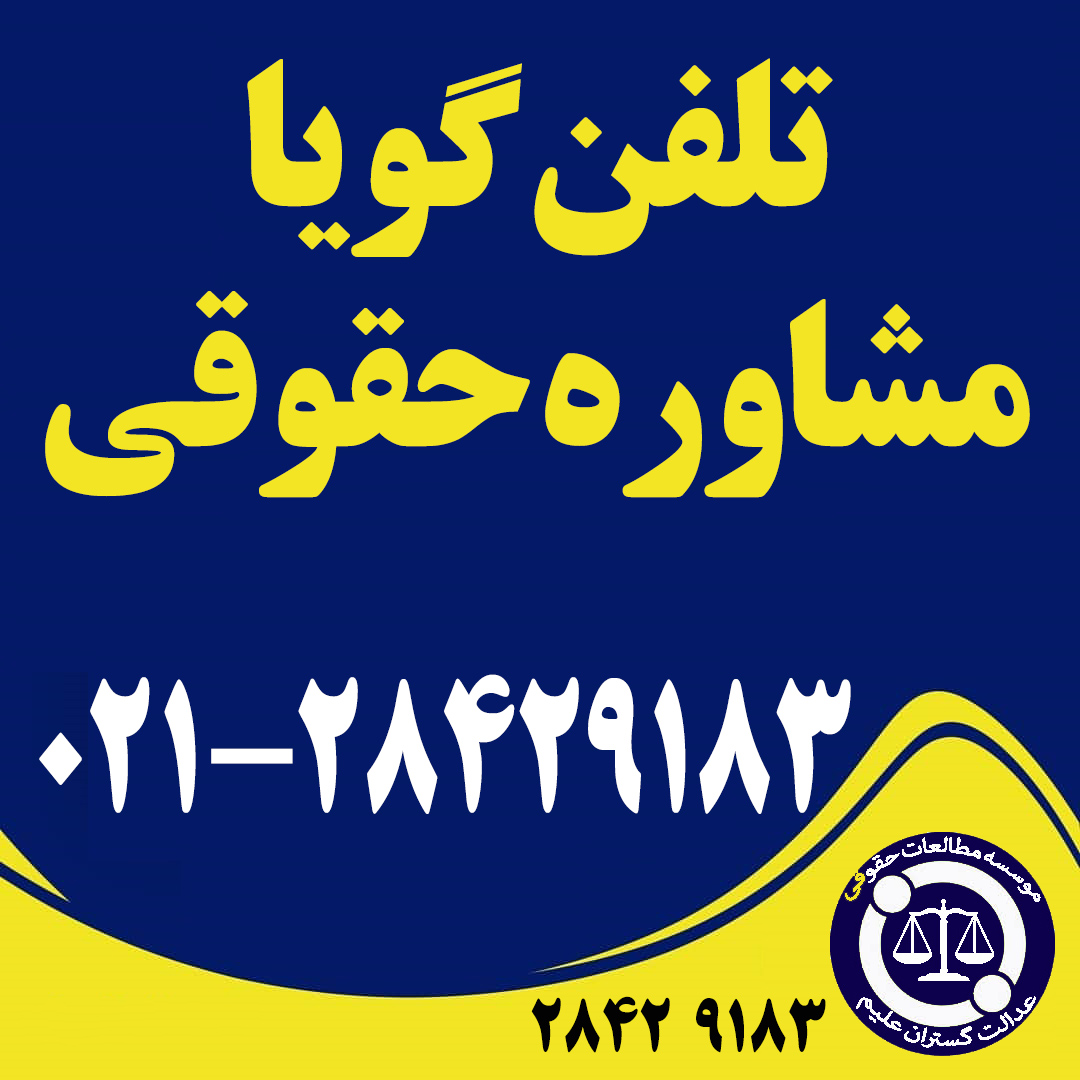 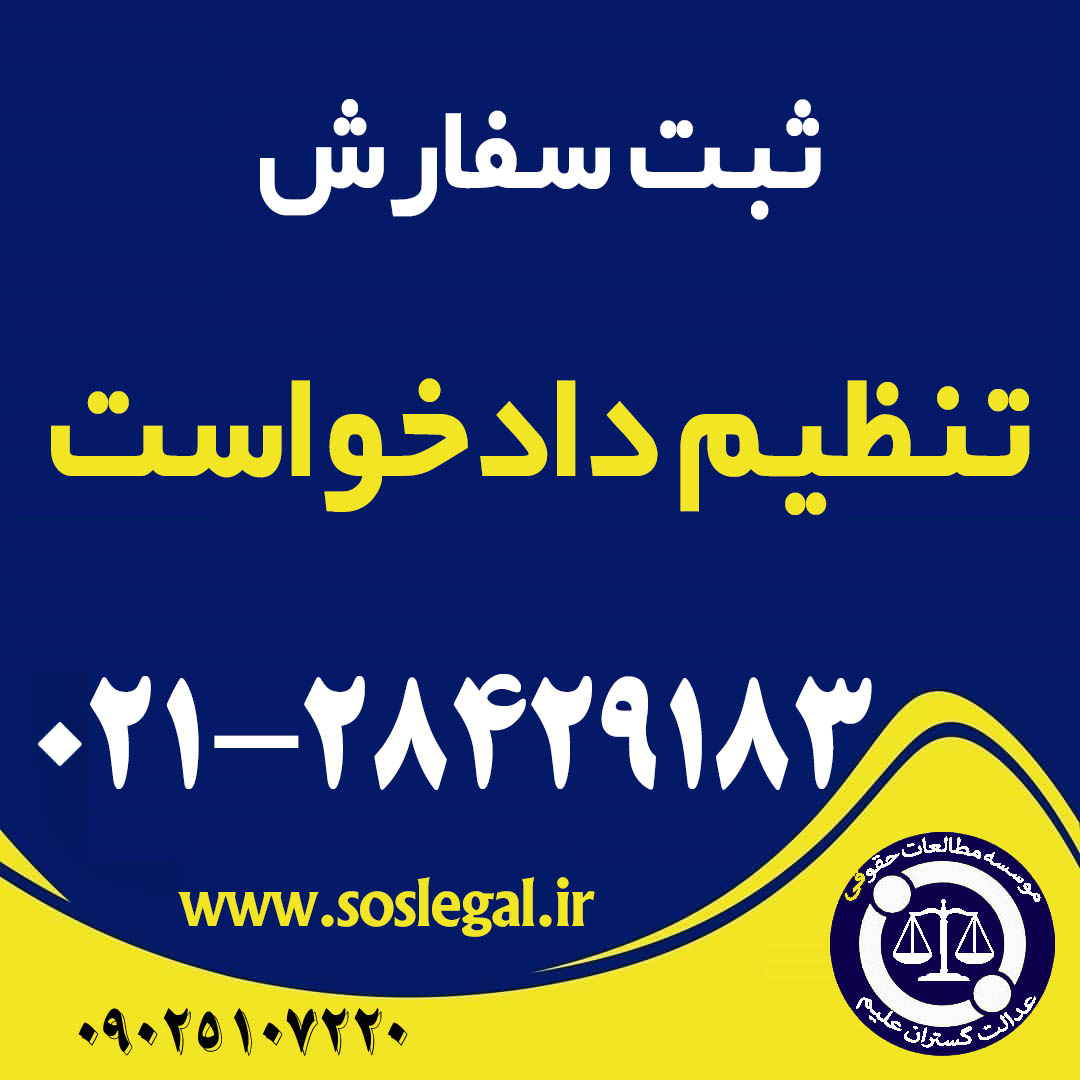 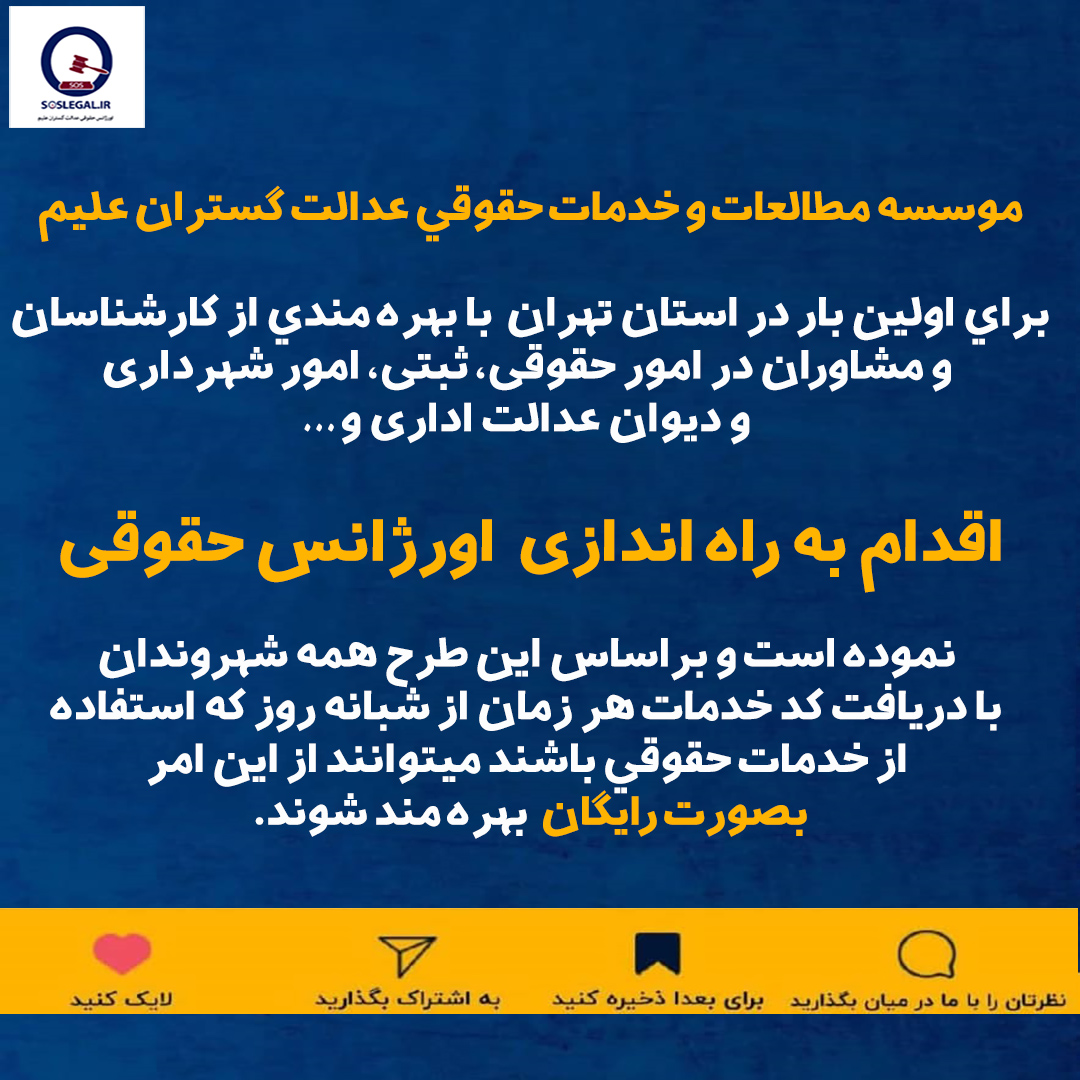 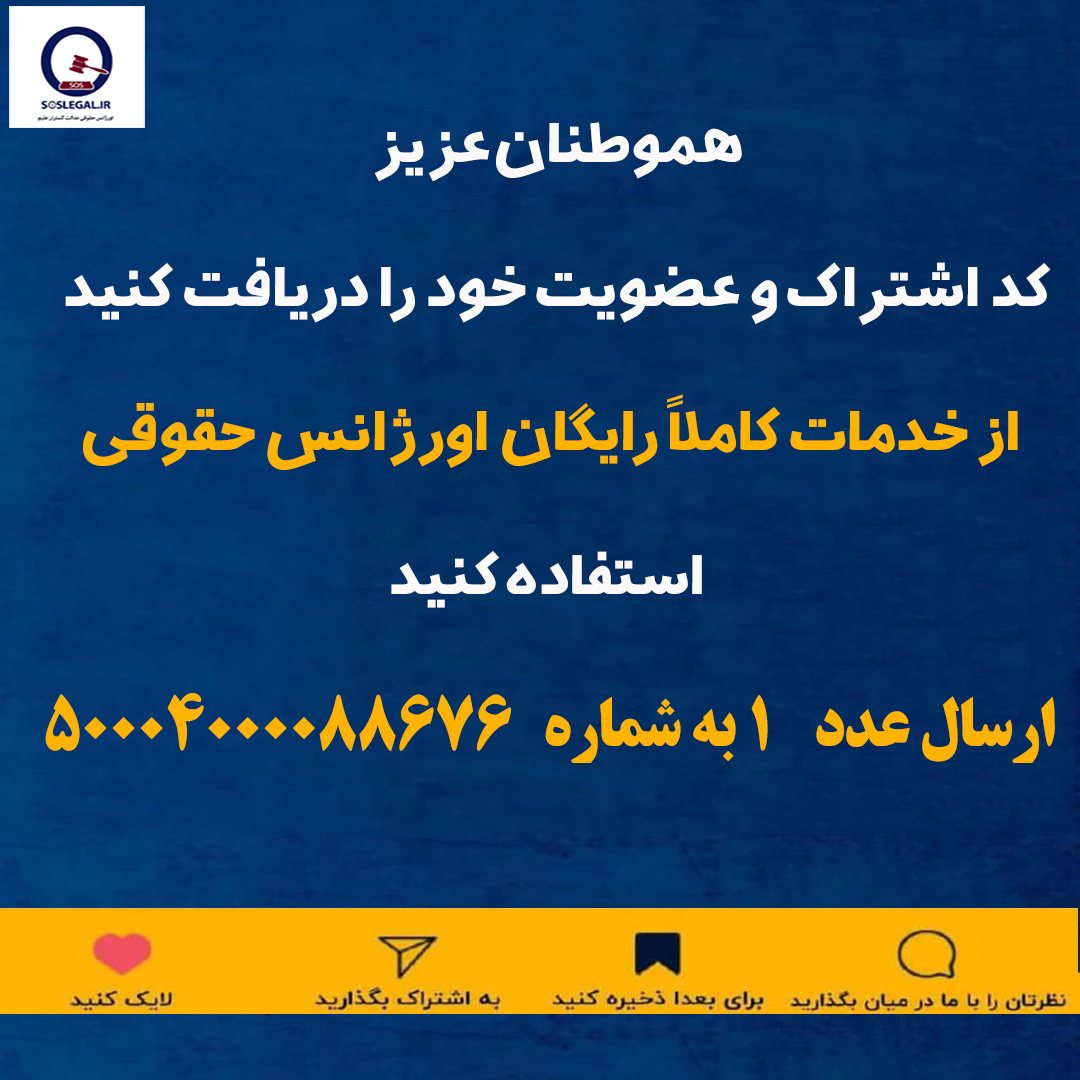 نشانی اینترنتی :  info@soslegal.ir         ,        www.soslegal.irتلفن گویا : 28429183 – 021        شماره تماس : 09125458676نشانی اینترنتی :  info@soslegal.ir         ,        www.soslegal.irتلفن گویا : 28429183 – 021        شماره تماس : 09125458676نشانی اینترنتی :  info@soslegal.ir         ,        www.soslegal.irتلفن گویا : 28429183 – 021        شماره تماس : 09125458676